Анашкина Елена Брониславовна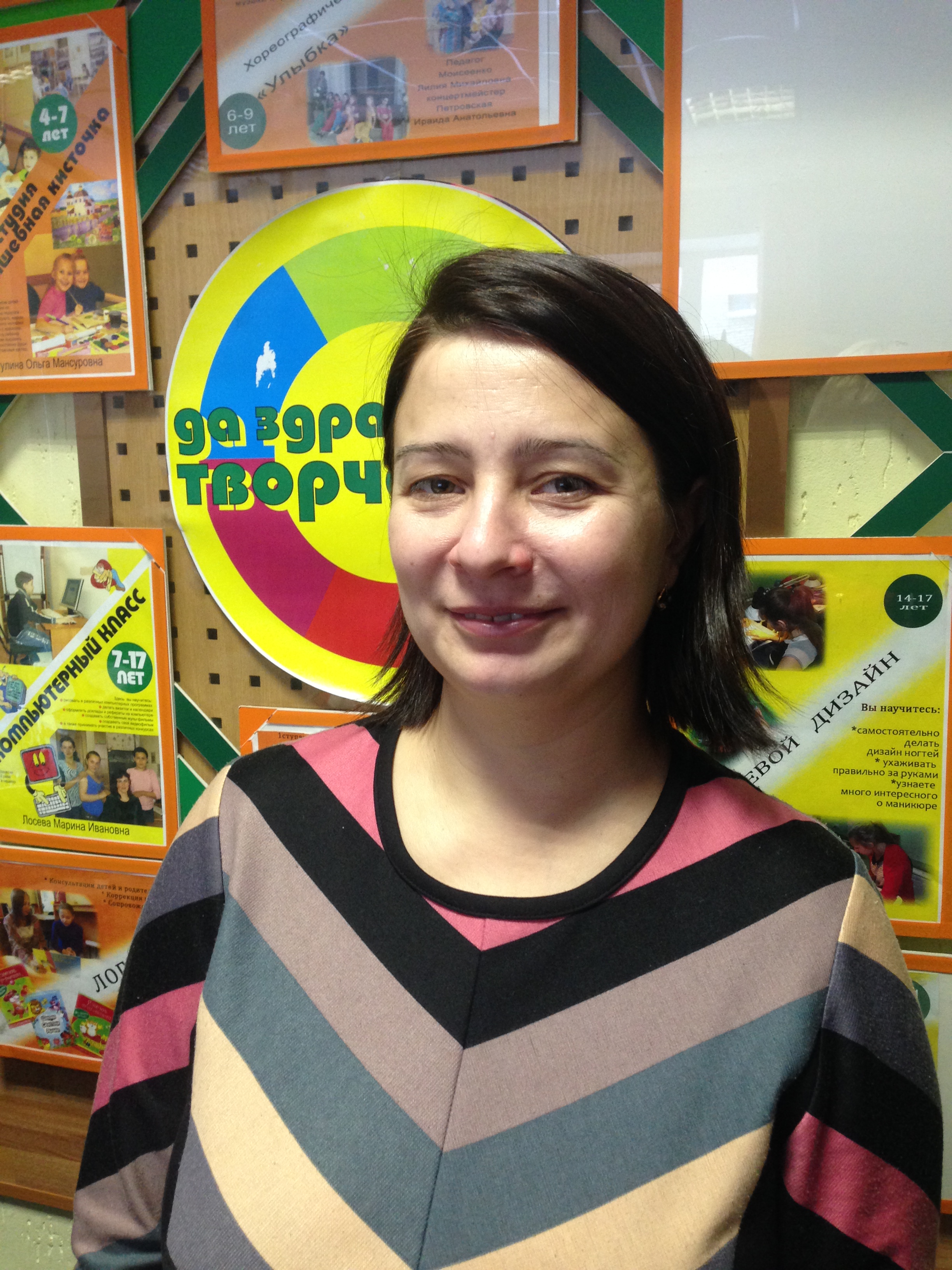 Должность: педагог-психолог, педагог дополнительного образования, высшей квалификационной категории.Образование: высшее профессиональное,  НИ ТГУ факультет психологии г. Томска, специальность: психолог (2000г.)Дополнительное образование – Магистр «Психолого-педагогическое образование», 508ч., №.300, 2015г. ФГБОУ высшего профессионального образования ТГПУ, г. ТомскПовышение квалификации:«Программно-методическое обеспечение регулярных занятий по профилактике наркомании и пропаганде здорового образа жизни», 80ч., уд.4237, 2014г. ТОИПК РО«Современное подходы к организации образовательного процесса в учреждениях дополнительного образования», 72ч., уд.2720, 2012г. ТОИПК РО«Супервизия в психологической практике», 72ч., уд.1268, 2012г. ТГУ г. Томск «Особенности профилактики суицидального поведения детей и подростков в ОУ», 16ч., 2012г. ТОИПК РО«Технология лечебно-реабилитационного биоуправления», 72ч., уд. №141/2, 2010г. СОР УРА МН НИИ молекулярной биологии и биофизикиНаправление работы (профессиональная деятельность)-Индивидуальное психологическое консультирование в области межличностных и детско–родительских взаимоотношений.- Психологическое сопровождение участников образовательного процесса.- Первичная профилактика девиантного поведения.- Интеграция детей «группы риска» в творческую среду дополнительного образования.-Психологическое сопровождение методической и инновационной деятельности. Реализация дополнительных общеразвивающих программ:- «Каляки-Маляки», программа направлена  на  решение вопросов по эмоциональной депривации детей  через предоставление ребенку возможности эффективно общаться со сверстниками и взрослыми, Распознавание эмоций и чувств окружающих и правильности  выражать свои повышает социальную компетентность детей.- «Я и Ты» - усвоение социально ценных поведенческих норм, формирование неспецифических знаний о себе, понимание своих чувств и эмоций, а также формирование активной жизненной позиции и  на формирование навыков познания себя и управления собственным эмоциональным состоянием.- «Мастерская эффективного общения» -  создание условий и среды для благоприятного проживания конкретного возрастного периода и эффективной адаптации в социуме.